28 сентября 2018 г. прошел фестиваль « ГТО для  всех» в рамках проведения фестиваля в Ашапском сельском поселениипроекта «Орда. Спорт. Люди. Разные, но равные!» краевого мероприятия «Мы выбираем спорт!». В сдаче норм ГТО приняли участие 50 человек. Всем участникам вручена сувенирная продукция с логотипом ГТО.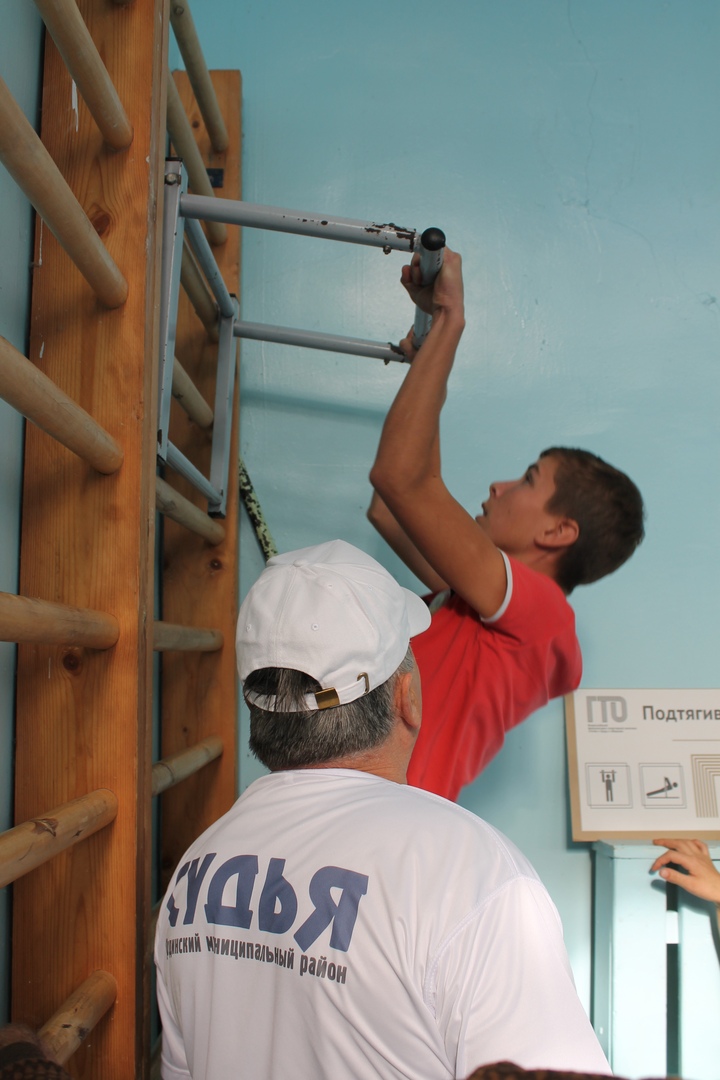 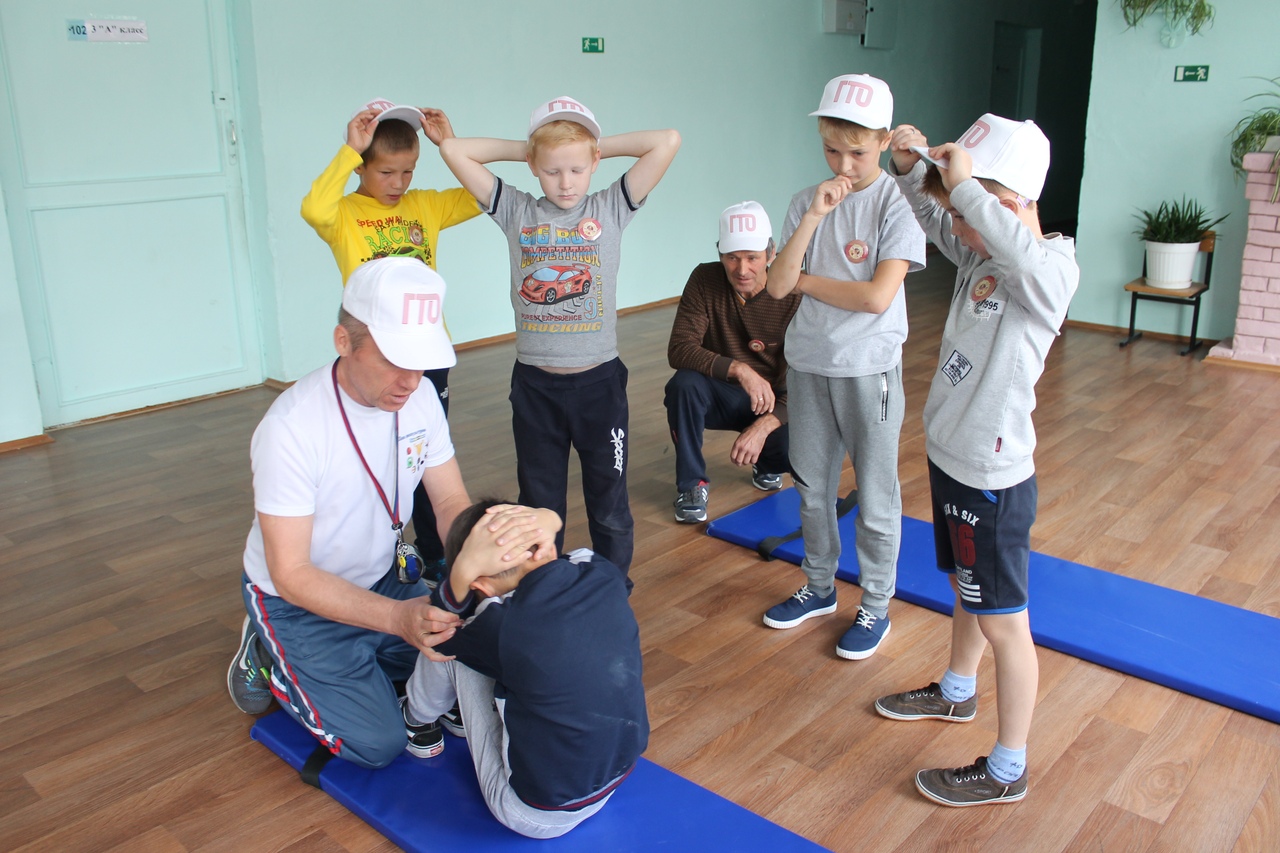 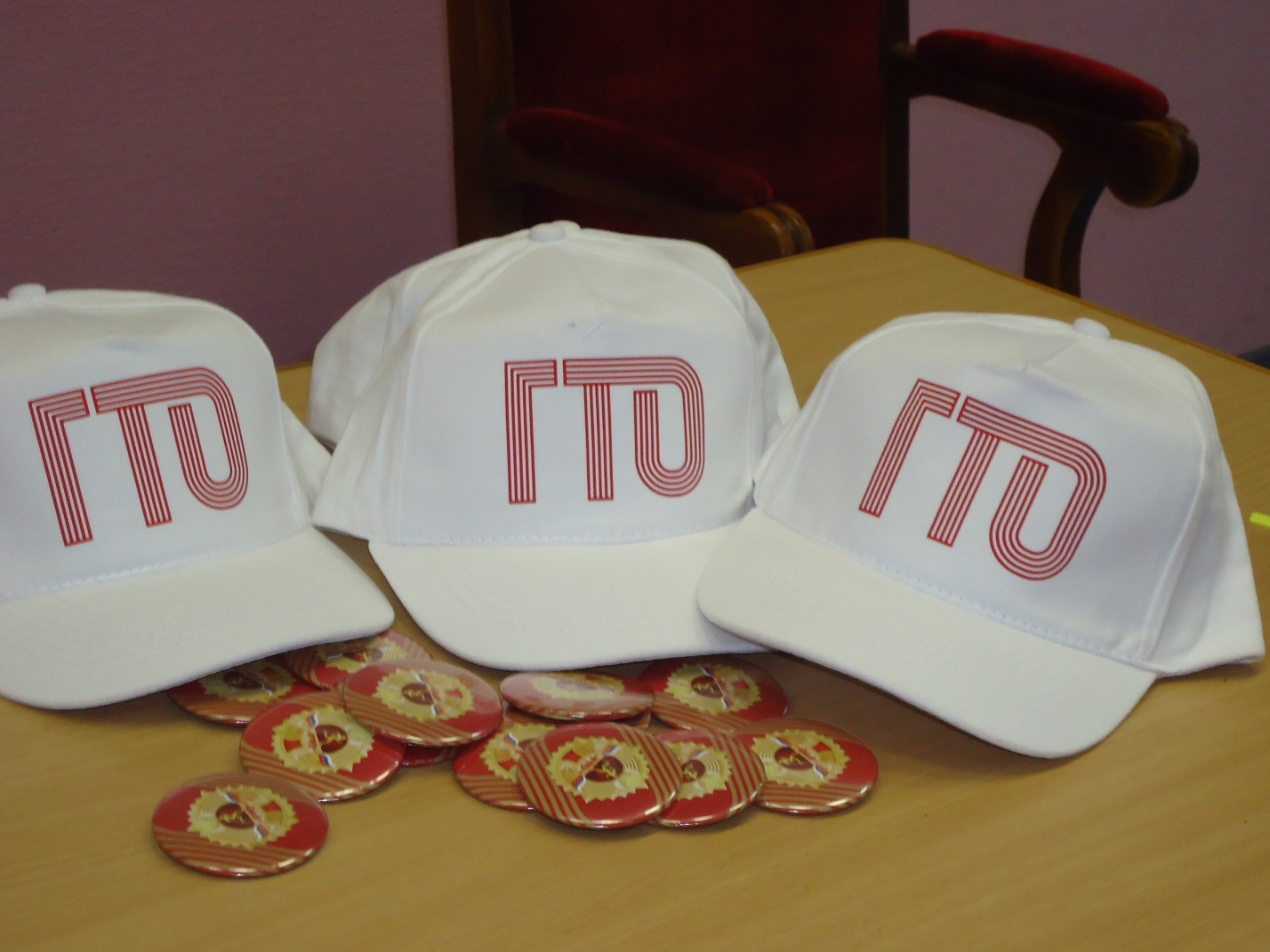 